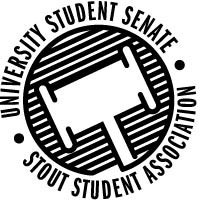 Figure 1: Stout Student Association LogoMeeting Minutes7:00 PM Ballroom A, Memorial Student Center50th Congress 19th Session February 25th, 2020Call to Order at7:05pm	Pledge of AllegianceAcknowledgement of CountryRoll Call Wiseman- Excused Van Dyke- Excused Leonard-Excused Standing Committee Roll CallExecutiveAdviser Witucki ExcusedDirector Beaulieu Excused Director Roberts Excused OrganizationalAll presentFinancial All presentSustainabilityAll present Diversity and InclusivityAll presentVisibility and OutreachNo meeting?Information TechnologyNo meeting Congressional Advisor Mell excused Words of Wisdom – Director Gentz Vice President Johnson words of wisdom and clean up duty tonightPublic Forum for non-agenda items (max. 5 minutes)Senator O’Leske- student evaluations Deans do not get to see certain metrics about certain professors, overall confusing. More to come. Due to current budget cuts, possibly fire professors that are underperforming. For certain things they cannot look at the surveys. Senator Schwitzer- what are next stepsSenator O’Leske- She has monthly meetings, schedule another meeting with her or pop in. Talk to human resources to see what happens with them. Senator Reed- Information security about the surveysSenator O’Leske- Faculty and different types of staff, they have different rights, the dean seeing them could potentially break internal policy, she is unsure if it is an actual state law. Senator Schwitzer	Informational Videos about SSA	Short interviews for directors/senators, standing committeesQuestions/Comments	Director Nadeau	Let directors know ahead of time	Senator Reed	Project timeline	Before the upcoming elections	Senator O’Leske	SSA website suggestionOpen ForumGraduation Regalia- Director McConville Graphic design as shownCalling Dean of Students about the colorQuestions: Director Kangas- Marketing office on campus for the colorAdvisor Witucki- navy blue through honors and memorial committeeDirector Serier- OAC is supposed to filter requests before coming to senate, will get back to McConville about color questionDirector Naduea- setting up regalia for the next congress’s Senator O’Leske- spring and summerAdviser Witucki- not royal blue, deadline issuesApproval of the MinutesApproved 20-0-0Unfinished BusinessNoneNew Business50.19.01 Resolution of Support of Wisconsin State Senate Bill 479 and Assembly Bill 440 This Resolution is to support the passage of Wisconsin State Senate Bill 479 and Assembly 440 to prohibit hair discrimination in the State of Wisconsin.Halbach- President Canon went through the bill during caucus, California was the first, and we want to follow suit.President Canon- Want to pass the motion because it is important racially equitable society. Still have practices of discrimination and hair discrimination.Waiving second reading approved 20-0-0Voted on Resolution: 20-0-0Move to Amend roll to include President Canon: 20-0-050.19.02 Resolution to Change Enrollment Requirement for Senators. This motion is to amend the Constitution of the S.S.A. to allow part-time students to serve on the Senate.Director Gentz- We are supposed to represent all students, not just full-time students.Director Nadeau- Does it impact Seg feesCanon- It does not impact seg fee, they pay by the creditSenator Halbach- General Constitution amendment Senator Dumke- People in their last semester would not even have enough to make full time, can we reflect that?Director Gentz and Director Serier- They would both support that changePresident Canon- Have to postpone anywaysMoved to Postpone for one meeting: 20-0-050.19.03 Resolution in Opposition to Proposed Registration Fees This resolution is to show opposition to proposed registration fees at UW-Stout.Director Kangas- Talks about the $25 registration fee, 400,000 revenue and would be used for registration and records. Policy 822 that says that this is not allowed.Senator Schwitzer- More schools that have the fee, should we send it to them tooDirector Kangas: Yes, made a motion to send it to UW-Lacrosse and their SGA repMotion to amend to include 20-0-0Senator Schwitzer- How did you get the math?Director Kangas- four yearsSenator Halbach- not every student goes to college for four years Senator Schwitzer- result in average totalMotion to amend to add “average” 20-0-0Senator Dumke- Has anyone brought up policy 822 to Phil LyonsVice President: Talked to Patrick, he said the policy is in the process of being changed, would not go into effect until next fallSenator O’Leske- Cannot protect students if the policy 822 does get changed, is there anything we can do to protect students in the futureDirector Kangas- Serier had helped him write itDirector Nadeau- Watching and making sure to pay attentionPresident Canon- Can only do what is in the parameters of our congressSenator O’Leske- Fully support this and it should be passedMotion to wave second reading 20-0-0Vote for the resolution 20-0-050.19.04 Motion to recommend Student Technology Fee One-Time Funding for Disability Services This resolution is to recommend to the Chancellor a Student Technology Fee allocation for Disability Services.Director Kangas-First time student tech fee has come to senate. Spark notes version of the motion. Would record the lectures for people with hearing disabilities. Did not fund the one item due to them not meeting the requirements of student tech fee. Able to use remaining funds to fund the other item that was not funded with student tech fee. Director Nadeau- Ask if you can make the formatting consistent throughout the motion, friendly amendmentPresident Canon- Happy to see the tech fee actually used for studentsMotion to wave second reading 20-0-0Vote on motion 18-0-250.19.05 Resolution in Opposition to AB 898 This resolution is to oppose AB 898 as it could have harmful impact on student voter turnout.Director McConville-Described the motion and whyDirector Nadeau: Why the capitalization Director McConville- Emphasis on certain itemsDirector Kangas: Describe the ballot tampering informationDirector McConville- changes the Director Gentz- friendly amendment Senator Dumke-friendly amendment Motion to wave second reading 20-0-0Vote on the resolution 16-0-4Reports President – CanonThis past week has brought new and old challenges for me. As I did a lot of housekeeping work this semester like updating all of our open positions, worked on the Job Shadow program a little bit more. Getting ready for the Elections which is now in 2 wish weeks. I have been handling personal issues which has been really fun for me! Working with our Executives to ensure that we finish out our year just as strong as we begun. I also attended the Peace March debrief sponsored by Your Turn Stout and an Event for Black History Month sponsored by the Black Student Union. I heard a lot of heart wrenching stories that happen to people on this campus and that motivated me to continue pushing for positive change on this campus. I answered a lot of emails as always and worked on files for the SSA. I also have been working on a a motion that you will see today!Vice President – JohnsonHello all, my report will try and be light, this past week we had a very interesting time with the off campus housing committee we discussed what we want to see for the group going forward and ran through a quick pros and cons list of the two options that we have been looking at (Campus Groups, and Rent College Pads) more discussion will be happening at the next meeting this coming Wednesday. I also attended EBC this past week, as well as doing some more work on the Samuel E Wood award, requesting a quote on ordering new medallions as well as answering several questions that came up from students about the process/requirements. I also started up director checkups again and will be doing those more often now. Lastly, I have been continuing our contact with Eau Claire's student government and will be attending on of their Executive Board & Senate meetings on Monday night which should be really exciting! As Always if you have any questions about what I have been up to feel free to reach out to me and I will be happy to answer them!Went to Eau Claire’s senate meeting, will put in report for next weeks meeting.Director of Communications – Roberts This past week I’ve just been doing my usual housekeeping thing. I sent out motions and other attachments that we passed last week. I also had a meeting with President Canon. Related to recyclemania I’ve also been helping the sustainability office conduct recycling training. Director of Organizational Affairs – SerierI had the flu this past week, so I just kept up on emails and communicated with potential organizations and met with a organization over a name change.Director of Financial Affairs – GentzThis week I took some time to write a new format for the FAC Standing Policy, and I began drafting a new set of standing policies altogether. I also met and corresponded with students regarding concerns about their annual budgets and appeals.Director of Legislative Affairs – McConvilleThis week I have been meeting with a ton of people and sending out a bunch of emails. I met with a group that was formed a few weeks ago to get a few events up and running to get students excited about voting. I met with previous Vice President Melander and his student worker to ensure they were being ethical and following the rules with talking to students about voting and registering them. I also made sure they had the information they needed to be educated in order to talk to students and help them register to vote. I sent an email to housing to see what I would have to do to get voting pamphlets to the people in the dorms, and that is super easy. I had a meeting with League of Women Voters, just talking about how they can get more involved-on campus beyond voter registration, but also talking to them about voting. I also had a meeting with our fantastic graphic designer and Senator Korte with his great ideas, about getting posters out for voting day and designing buttons. In the middle of everything I am working on regalia designs for graduation, so if you have questions or would like to help please let me know. Finally, I am starting to get a post card designed to send out to the off-campus students reminding them of voting day.Director of Diversity and Inclusivity – Beaulieu	Had grad school interview so forgot to submit a report. Mostly preparations for Diversity Week.Director of Sustainability – NadeauLast week I held the Sustainability Council where we discussed possible future projects and Earth Week ideas. Also, I had a meeting with Police and Parking to discuss the further development of the alternative transportation incentive program. I met with my adviser and vice-chair to discuss the Green Fee policy and what changes and additions we may need to have. I wrote a memo for the MSC waste bin tops and sent that off. I sent out a preliminary agenda for the upcoming DCT and Stout-Bus group meeting. Finally, I met with one of the job shadow applicants to discuss the director position.Director of Information Technology – KangasThis past week I spent time writing a motion for Student Technology Fee and sending that out to SITC members for feedback. This will be about a request we have received from Disability Services for a FM microphone system and smart pens. I also helped write a resolution in opposition to proposed registration fees. This week I also sent out some emails to SITC members for some housekeeping items. For SITC as a whole, we did not meet last week due to a lack of quorum. On a lighter note, I attended the tour of the physical plant which was interesting. The reason for this occasion is that the plant is permanently switching from coal to natural gas to provide steam to the campus. This is a great step in the right direction because currently, Stout burns 2.5 about truckloads of coal each day in the winter.Additional ReportsShared GovernanceChancellors Advisory Council 11/17/20 Vice President Johnson- At the CAC meeting we talked a lot about Demographics and what to do about the upcoming demographic shifts that will be impacting the UW-System and Stout in the near future. These being, the enrollment cliff and the unsure-ity that it causes in staffing on campus. With the enrollment cliff, we talked about population trends in the State as well as in the counties, to see what the cliff was, and it seems less of a population issue and more a people will choose not to attend a 4 year institution for one reason or another, or just fewer high school grads as people chose to have less kids overs certain period of time, due to the recession of 2008. Arin Ari and his office seemed rather unconcerned with this as he said, its enrollment offices making a bigger crisis out of something than it is. We talked about possible solutions to this, such as finding ways to attach these individuals that are choosing to not go to college. by either specializing stout to make it more attractive, developing our 2+2 programs to be better, this being partnerships with tech colleges to have students start there do 2 years and finishing their generals/get an associate’s degree and then transfer here to finish out the other 2 years for the bachelors. Another solution was a rite-size program cutting the university down to be sized for a smaller population of students, this would require cuts to faculty and staff, as well as programs and majors but would help sole several budget issues. It did not seem like a popular option, but it was stated that Milwaukee was undergoing something like this to help prepare for the upcoming enrollment challenges as well as their current challenges. This was also talked about with curriculum and how do we make that, more appealing too potentially bringing in a council of visionary leaders/futurists together to help with this endeavor. We also talked about fiscal responsibility and how we spend a lot of money moving small amounts of money around, but this can’t be changed as it is mandated by the state that these funds must be kept separate. There were talks about trying to streamline this process. The last part of Demographics that we discussed was how do we keep staff with the down/unsure future of enrollment as staff many not have a job when enrollment gets too low and that makes the nervous/scared and looking fir new jobs, not much was talked about here other than that late enrollment times also impact this as they can be all lined up and then do to late enrollment they won’t hire them as the of the classes have drastically changed impacting how many instructors we have to help out with courses. Lastly the projected enrollment numbers for next year were brought up and we are expected to gain about 100 freshman but overhaul we will be down about 230 students due to high graduations. This is also the last meeting with Patrick at the head as Chancellor Frank will be leading the next meeting! As always if you have any questions please let me know and I will be happy to answer them! Next Meeting in March Curriculum and Instructions Committee Senator Bien-Aime - In the last CIC meeting there were a lot of revisions that were being made to programs like Psychology which involved updating the program in order to better reach the non-traditional student audience that isn't being reached by the on campus program in particular. The course Psych 320 also got updated in order to better reflect changes that have occurred in the psychology field since the early 90's and have a more current and up to date course objective and course outline. Nutrition and Dietetics was changed to be a standalone program due to changes in the dietetics field where a concentration won't be enough to set up future students who are looking to pursue a career in dietetics. Food and Nutrition Courses like 733 and 734 is split up into a two series research course that will meet research objectives for the new standalone program. Food and Nutrition 711 is becoming a required course in the new program as an advanced course of HT 121 in order to fulfill the needs of dietician's in order to understand how food service and sustainability are important in Nutrition and Dietetics program. Studio Art saw a massive change to the program where Printmaking as a concentration was discontinued and there are individual courses are being provided in order to cover different printmaking techniques. The Management Program is adding in three new concentrations in order to accommodate adults that are returning to university with either military experience, trade experience, or purchasing and logistics experience. The Last thing that was brought up during the meeting was to think about and discuss in a later meeting a clear definition around sustainability and having a two-tier system that are either General Education Designated or Sustainability focused course content. If anyone would like more information or has any questions, feel free to reach out to me- Next Committee Meeting will be on March 26thStanding Committee ReportsFinancial Affairs CommitteeDiversity and Inclusivity CouncilOrganizational Affairs CommitteeSustainability CouncilVisibility and Outreach CommitteeInformation Technology CommitteeCongressional Committee AnnouncementsDirector Beaulieu- Diversity week eventsDirector Kangas- SITC members announcement, location changeSenator Hilbert- Pancake breakfast for Vets clubDirector Nadeau- recyclemania update (29th, 10 spots ahead of Platteville)Director Serier-Organizations coming in next weekVice President Johnson- Samuel E. Wood committee need 3 people, Bylaws and Constitution edits committee, event at UWEC, announce open positions and university court, systems reps, more campus visits. President Canon- Diversity week is really important, SSA elections, finish strong, university court. Adjourn 